Aprendiendo a Liderar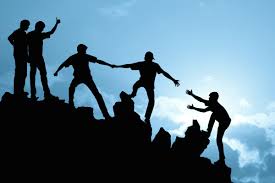 Destinatarios: Equipo Directivo.Consejo de ProfesoresComencé a liderar una ONG, con 26 años... totalmente inmaduro y escasamente preparado para presidir logros y enfrentar las frustraciones que conlleva la función directiva. Cometí muchos errores de juicio, de negociación y de relaciones interpersonales. También tuve aciertos que hacen fortalecer el liderazgo. Ahora con 48 años he estudiado, leído y puesto en práctica los siguientes principios que facilitan la tarea, son eficaces y medibles en el tiempo en cualquier organización. Son estos:Liderazgo Ético: Tiene que ver con principios y valores en la vida personal, institucional, familiar y financiera. Incluye honestidad, transparencia, lealtad y cero corrupciones. Llegar a la hora, cumplir horarios, respetar acuerdos y hablar con la verdad.Actualización constante. Es necesario capacitarse constantemente para ser eficaz y proactivo especialmente en áreas como tecnología digital, normativa, neurociencia, coaching, historia y filosofía. Estas capacitaciones dan sustento y lineamientos teóricos y prácticos para cualquier institución educativa.Empatía. Todo líder debe implementar un liderazgo empático que favorezca el clima organizacional de un colegio. Es importante destacar que las personas somos seres emocionales. Toda acción que se implementa en una organización debe incluir las emociones del personal. Desde el saludo, el contacto visual, el lenguaje corporal, escuchar activamente, tomar decisiones justas. Favorecer el diálogo, premiar y felicitar logros, diseñar, implementar y mantener acciones que faciliten la cohesión social y emocional de la organización. Contener al personal, dar cobertura emocional y económica cuando la ocasión lo requiera, esta actitud provee identidad con la escuela y logros institucionales. El plus es el descenso de estrés laboral y licencias médicas.Orden y Sistematización. Todo líder debe tener una carta de navegación o lineamiento a corto, mediano y largo plazo. Es decir, debe haber un proyecto, una teoría que lo respalde o un paradigma de acción. No se puede improvisar ni procrastinar, debe existir una estructura o un paradigma de acción. Comienza con respetar horarios, calendarización, vías o canales de informaciones formales y explícitos. Flexibilidad sobre un orden e indicadores que nos permitan ratificar o rectificar nuestro rumbo. Toda organización avanza con reglas, información y metas claras y precisas.Solicitar ayuda y promover liderazgos. En toda institución ocurrirán imprevistos o problemas coyunturales que nos desafiarán. Son oportunidades para ver la solidez emocional de la institución y el trabajo colaborativo de la empresa. A veces no estaremos a la altura del problema y es necesario buscar ayuda con expertos, es normal no podemos saber todo, precisaremos asesoría y debemos acudir y buscar orientación. En ocasiones la solución está dentro de la organización, por tal motivo debemos promover el liderazgo de funcionarios capaces y dotados de para presidir en función de la empresa y el desarrollo de habilidades de nuestros colaboradores.Innovación y creatividad. Debemos buscar constantemente nuevas formas de hacer bien las cosas, esto incluye leer, viajar, intercambiar experiencias, mantener redes con empresas similares o afines en el mercado. Así estaremos preparados para cambios vertiginosos.Reflexión¿Quién es tu modelo de liderazgo a seguir? ¿Qué características sobresalen?¿Qué situaciones impiden tu ascenso al liderazgo real y efectivo?¿Qué errores has cometido al liderar y cómo podríamos resarcir el daño causado?